AEROSEM VT 6000 DD: Увеличение рабочей шириныВысокая производительность и универсальность для обеспечения наилучших результатов работы После большого успеха прицепных пневматических сеялок AEROSEM VT с шириной захвата 5 м компания Pöttinger представляет новую комбинацию с шириной захвата 6 м. Данная машина с активной обработкой почвы также сочетает в себе максимальную производительность и универсальность. Идеальное размещение семян и максимально бережное отношение к почвы также являются отличительными чертами сеялки AEROSEM VT 6000 DD.Бережное отношение к почве – почвоуплотнитель с большими рельефными шинамиБлагодаря большому размеру почвоуплотнителя диаметром 800 мм уменьшается сопротивление качению, что позволяет избежать «эффекта бульдозера». Оптимальное уплотнение почвы обеспечивает большая площадь контакта в комбинации со специальными рельефными шинами. Дополнительная амортизация почвоуплотнителя обеспечивает более плавный ход при посеве. Благодаря легкости машины возможно работа на больших скоростях на различных видах почвы.Точное внесение семян – высокая экономичностьУникальные характеристики пневматических сеялок Pöttinger AEROSEM VT повышают урожайность и, таким образом, увеличивают прибыль. Универсальность применения на различных видах и типах почв Лучшая предпосевная подготовка с помощью среднетяжелых и тяжелых ротационных борон Идеальное обратное уплотнение почвы благодаря большому почвоуплотнителю с рельефными шинами Оптимальное распределение посевного материала благодаря надежным двухдисковым сошникам DUAL DISC Уникальное копирование почвы благодаря ротационной бороне, высевающей секции и почвоуплотнителю.Семенной бункер с продольным разделениемДля AEROSEM VT 6000 DD теперь доступен продольно расположенный напорный бункер емкостью до 4600 литров. Модели с шириной захвата 5 метром вмещают 2800 литров. Бункер разделен пополам по направлению движения в соотношении 50:50. Таким образом можно вносить семена вместе с удобрениями или только семена. Помимо удобного доступа к дозаторам, запорная задвижка облегчает замену дозирующих катушек даже при полном бункере.Универсальность применения благодаря системе Single Shoot Система с напорным баком AEROSEM ориентирована на высочайшую норму высева. Это гарантирует точный высев для различных видов семян при самых сложных рабочих условиях. Каждый отсек бункера оснащен отдельным дозатором, при этом они объединены в одну систему для посевного материала (Single Shoot). При этом каждый дозатор управляется независимо от другого. Возможно использование 2 компонентов. Посредством двух карт приложения возможна регулировка по отдельным участкам.Проверенная система сошников DUAL DISC Система двухдисковых сошников DUAL DISC отличается точной заделкой посевного материала. Сошники большого размера расположены с небольшим смещением (положение смещения) и формируют равномерную и аккуратную борозду. При этом не требующие техобслуживания узлы сошников с продольным шагом 30 см с рычагами параллелограммного механизма обеспечивают уверенную работу даже при большом наличии пожнивных остатков. С давлением сошников до 60 кг обеспечивается равномерная глубина даже на высокой скорости. Благодаря V-образным бороздам выбрасывание из ложа посевного материала исключается.Как и все сеялки Pöttinger, новая сеялка AEROSEM VT 6000 DD отличается высочайшей функциональностью, уникальной системой дозирования и производительностью.  Фото:Фото высокого качества: http://www.poettinger.at/presse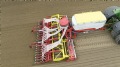 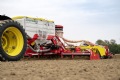 Высочайшая производительность с рабочей широной 6м Максимальная маневренность и  оптимальное бережное отношение к почвеhttps://www.poettinger.at/de_at/Newsroom/Pressebild/5252https://www.poettinger.at/de_at/Newsroom/Pressebild/5251